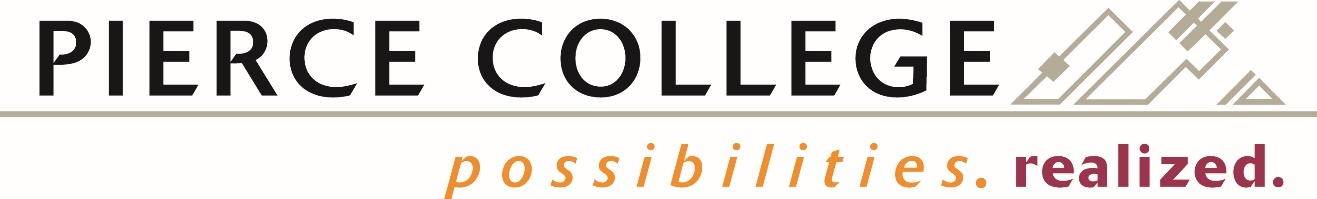 BOARD ACTION EXHIBIT NUMBER 2023-32FINAL BOARD ACTION: June 14, 2023Pierce College District Number Eleven 2023-2024 Pierce College Operating BudgetWHEREAS, the priorities in the proposed budget align with Pierce College’s Vision, Mission, Core Values, Core Themes and budget development values and principles, andWHEREAS, the District Policy and Governance Cabinet in its budget development oversight role, reviewed budget progress and alignment with values and principles and recommends the Chancellor bring the proposed budget to the Board of Trustees, andWHEREAS, the proposed budget reflects the input of employees as evidenced by budget kickoff meeting, public budget presentations representing the needs of each department and division of the organization, staff meetings, division meetings, and all college meetings; andWHEREAS, the proposed budget presentation includes a report on the district’s reserve balances as required by board policy;THEREFORE, BE IT RESOLVED that the Board of Trustees of Community College District 11, Pierce College approve 2023-2024 operating budget spending up to $77,262,814. Additionally, the board approves spending up to $2,069,871 from district reserves for a total operating budget of $79,332,685. The Chancellor may approve increases in the budget equal to any additional FY 2023-2024 allocations distributed by the State Board for Community and Technical Colleges.